.Heel ball cross, chasse left, ½ turn touch, chasse leftFwd touch, L back shuffle, 2 walks back, coasterFwd shuffles L, R, Fwd ¼ turn, cross shuffle(&) Cross, side, behind-side-cross, side point, cross, kick ball cross(&) Cross, side, behind-side-cross, side point, cross, kick ball crossHeel ball cross, chasse right, ½ turn touch, chasse rightFwd touch, back shuffle, 2 walks back L,R, coasterPoint cross, point cross, Fwd ½ turn, shuffle FwdBegin againDock Of The Bay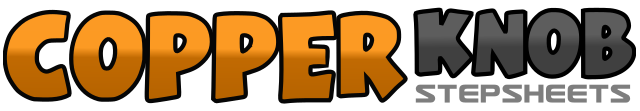 .......Count:64Wall:4Level:Intermediate.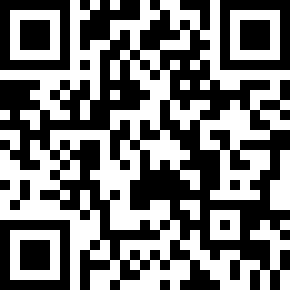 Choreographer:Lady Lace (UK) - November 2007Lady Lace (UK) - November 2007Lady Lace (UK) - November 2007Lady Lace (UK) - November 2007Lady Lace (UK) - November 2007.Music:(Sittin' On) The Dock of the Bay - Sam & Dave(Sittin' On) The Dock of the Bay - Sam & Dave(Sittin' On) The Dock of the Bay - Sam & Dave(Sittin' On) The Dock of the Bay - Sam & Dave(Sittin' On) The Dock of the Bay - Sam & Dave........1&2Touch L heel Fwd, step beside, cross step R over L3&4Step L to side, step R beside, step L to side5-6Turning ½ right step R Fwd, touch L behind7&8Step l to side, step R beside, step L to side1-2Step R Fwd, touch L behind3&4Step L back, close R to L, step L back5-6Step back R step back L7&8Step R back, step L beside, step R Fwd1&2Step L Fwd, close R to L, step L Fwd3&4Step R Fwd, close L to R, step R Fwd5-6Step L Fwd, pivot ¼ turn right7&8Cross step L over R, step R to side, cross step L over R&1-2Small step R to side, cross step L over R, step R to side3&4Step L behind, step R to side, cross step L over R5-6Point R to side, cross step over L7&8Kick L diagonally, step beside, cross step R over L&1-2Small step L to side, cross step R over L, step L to side3&4Step R behind, step L to side, cross step R over L5-6Point L to side, cross step over R7&8Kick R diagonally, step beside, cross step L over R1&2Touch R heel Fwd, step beside, cross step L over R3&4Step R to side, step L beside, step R to side5-6Turning ½ left step L Fwd, touch R behind7&8Step R to side, step L beside, step R to side1-2Step L Fwd, touch R behind3&4Step R back, close L to R, step R back5-6Step back L, step back R7&8Step L back, step R beside, step L Fwd1-2Point R to side, cross step over L3-4Point L to side, cross step over R5-6Step R Fwd, pivot ½ turn left7&8Step R Fwd, close L to R, step R Fwd